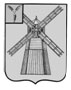 АДМИНИСТРАЦИЯ ПИТЕРСКОГО МУНИЦИПАЛЬНОГО РАЙОНА САРАТОВСКОЙ ОБЛАСТИР А С П О Р Я Ж Е Н И Еот 1 октября 2019 года №194-рс. ПитеркаО внесении изменений в распоряжение администрации Питерского муниципального района от 5 июля 2017 года №141-р 	В связи с кадровыми изменениями, руководствуясь Уставом Питерского муниципального района,1. Внести в приложение  к распоряжению от 5 июля 2017 года №141-р «Об утверждении состава территориальной трёхсторонней Комиссии по регулированию социально-трудовых отношений Питерского муниципального района со стороны администрации Питерского муниципального района Саратовской области» изменения, изложив его в новой редакции согласно приложению.2. В п.2 распоряжения от 5 июля 2017 года №141-р «Об утверждении состава территориальной трёхсторонней Комиссии по регулированию социально-трудовых отношений Питерского муниципального района со стороны администрации Питерского муниципального района Саратовской области» слова «Брусенцеву Т.В.» исключить.3. В п. 3 распоряжения от 5 июля 2017 года №141-р «Об утверждении состава территориальной трёхсторонней Комиссии по регулированию социально-трудовых отношений Питерского муниципального района со стороны администрации Питерского муниципального района Саратовской области» слова «Камкину Ю.Ю.» исключить, слова «по труду» заменить словами  «по социальной работе».4. Настоящее постановление вступает в силу со дня опубликования на официальном сайте администрации Питерского муниципального района в информационно-телекоммуникационной сети Интернет по адресу: http://питерка.рф.5. Контроль за исполнением настоящего распоряжения возложить на заместителя главы администрации муниципального района по социальной сфере.	Глава муниципального района                                                                       С.И. ЕгоровПриложение к распоряжению администрации муниципального района от 1 октября 2019 года №194-р«Приложение к распоряжению администрации муниципального района от 5 июля 2017 года №141-рСОСТАВ территориальной трёхсторонней комиссии по регулированию социально-трудовых отношений Питерского муниципального района со стороны администрации Питерского муниципального районаВЕРНО: управляющий делами администрации                муниципального района                                                           С.Г. ЧерпановаПопов П.С.- заместитель главы администрации муниципального района по социальной сфере, координатор комиссии;Члены комиссии:Строганова Н.В.- заместитель главы администрации Питерского муниципального района по экономике, управлению имуществом и закупкам;Васюнина Н.А.- руководитель клиентской службы на правах отдела УПФР в Краснокутском районе (межрайонное) (по согласованию);Поминова И.И.- председатель Питерской районной организации Общероссийского профсоюза  образования (по согласованию);Хватова Н.И.- председатель райкома профсоюзов работников государственных учреждений и общественного обслуживания населения Питерского района (по согласованию);Стрелкова В.Н.- председатель объединения товаропроизводителей и работников Питерского района (по согласованию);Данышев М.У.- ИП глава КФХ «Данышев М.У.» (по согласованию);Жданов А.В.ИП глава КФХ «Жданов А.В.»    (по согласованию) .»                                  